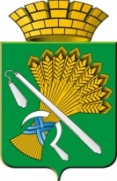 АДМИНИСТРАЦИЯ КАМЫШЛОВСКОГО ГОРОДСКОГО ОКРУГАП О С Т А Н О В Л Е Н И Еот 11.03.2019  N 233О порядке проведения мониторинга качества финансового менеджмента, осуществляемого главными распорядителями средствместного бюджета – органами местного самоуправленияКамышловского городского округаВ целях повышения эффективности расходов местного бюджета, качества бюджетного планирования и управления средствами местного бюджета, в рамках реализации статьи 160.2-1 Бюджетного кодекса Российской Федерации, в целях реализации Постановления Правительства Свердловской области от 25.05.2011 № 596-ПП «Об утверждении Порядка осуществления мониторинга и оценки качества управления бюджетным процессом в муниципальных образованиях расположенных на территории Свердловской области» («Областная газета», № 194-196, 04.06.2011, «Собрание законодательства Свердловской области», 30.06.2011, № 5-1 (2011), ст.739), администрация Камышловского городского округаПОСТАНОВЛЯЕТ:1. Утвердить Порядок проведения мониторинга качества финансового менеджмента, осуществляемого главными распорядителями средств местного бюджета - органами местного самоуправления Камышловского городского округа (далее - Порядок) (прилагается).2. Финансовому управлению администрации Камышловского городского округа (Солдатов А.Г.) ежегодно по итогам отчетного года организовывать проведение мониторинга качества финансового менеджмента, осуществляемого главными распорядителями средств местного бюджета - органами местного самоуправления Камышловского городского округа, в соответствии с Порядком, утвержденным настоящим постановлением.3. Признать утратившим силу постановление главы Камышловского городского округа от 14.02.2018 г. №155 «О порядке проведения мониторинга качества финансового менеджмента, осуществляемого главными распорядителями средств местного бюджета – органами местного самоуправления Камышловского городского округа».4. Настоящее постановление вступает в силу с момента его подписания.5. Разместить настоящее постановление на официальном сайте  Камышловского городского округа.6. Контроль исполнения настоящего постановления оставляю за собой.ГлаваКамышловского городского округа                                                     А.В. Половников